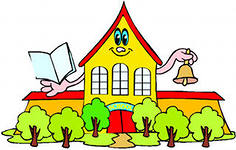 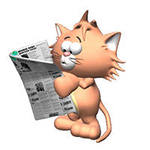 Ежемесячная школьная информационно-познавательная газета. Выпуск 29 ноябрь 2016г.Девиз:  «Вместе мы можем всё»    Проблема Уроки и перемены.Как же проходит день наших учащихся в школе?   На этот вопрос наши корреспонденты решили самостоятельно  проверить и ответить. Дабы посмотреть, на что наши ребята тратят свою энергию. Ведь  режим дня учащихся расписан поминутно. И вот что наши корреспонденты увидели: 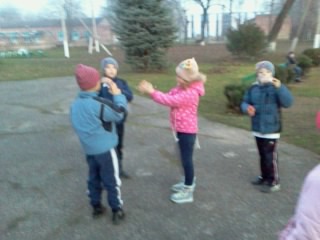 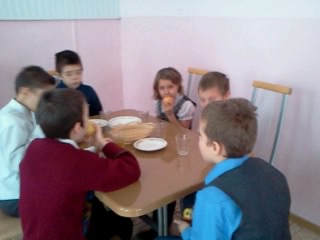 